	Armand Peugeot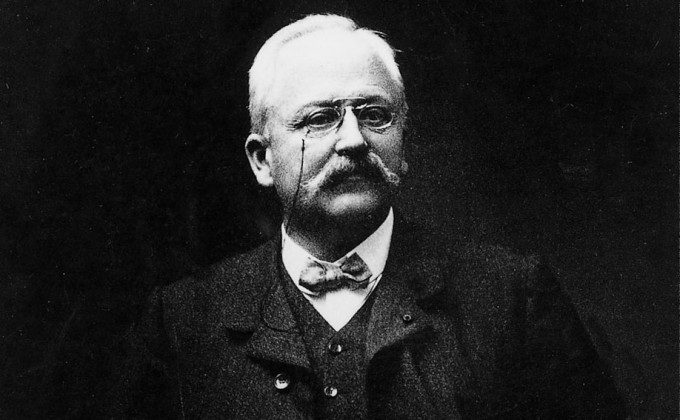 